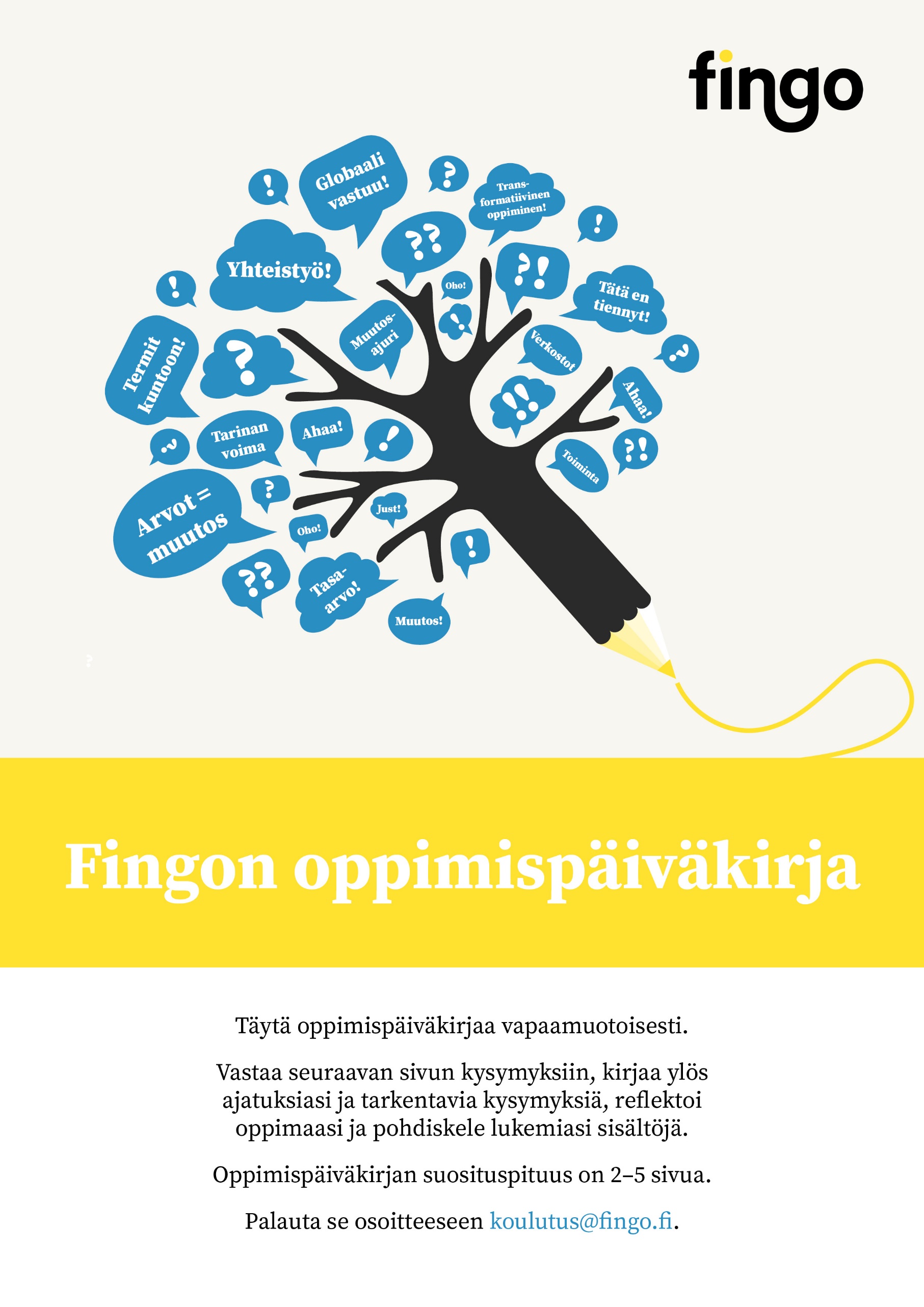 Osallistujan tiedot:Koulutuksen/ kurssin/ oppimiskokonaisuuden nimiOsallistujan nimiJärjestöSähköpostiVastaa oppimispäiväkirjassa ainakin näihin kysymyksiin:Mitä ajatuksia lukemasi/ oppimasi herätti?Oletko eri mieltä joistain sisällöistä?Jäikö jokin epäselväksi? Mitä et ymmärtänyt?Miten oppimasi muokkasi tapaasi ajatella maailmasta ja toimia siinä?Mistä haluaisit saada lisätietoa? Mitä haluaisit oppia, mitä et oppinut tästä materiaalista/ koulutuksesta? Missä tai keneltä voisit saada lisätietoa?Miten aiot soveltaa oppimaasi omaan työhösi/vapaaehtoistyöhösi?Lataa tiedosto ensin omalle koneellesi. Aloita kirjoittaminen seuraavalta sivulta.Oppimispäiväkirja